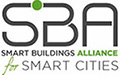 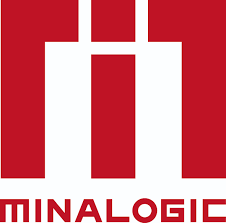 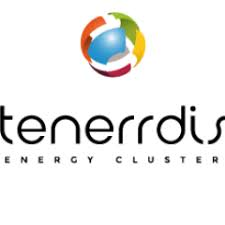 Appel à candidaturesANNEXE – FICHE DE RENSEIGNEMENTLes dossiers de candidature devront impérativement être adressé au secrétariat de la SBA par mail avant le 19 octobre minuit à l’adresse suivante :dominique.briquet@smartbuildingsalliance.org ou secretariat@smartbuildingalliance.orgPar ailleurs, chaque porteur de projets a la possibilité de joindre toutes les pièces et documents qu’il jugera utile pour la compréhension de son besoin, l’expression de sa motivation, …Porteur du projet :  Nom/ Organisation / Coordonnées complètesLe cas échéant, Partenaire de votre projet :Description du projet (besoin, objectifs, enjeux, site concerné,… ) :Quelle est votre motivation pour cet appel à projet ?Quelles sont vos attentes ?Avez-vous une fait une estimation de votre budget ou un plan de financement ? (si oui, précisez)Avez-vous des besoins d’accompagnement ou d’assistance complémentaire au-delà du sujet de la BlockChain pour votre projet ?Avez-vous une idée ou réflexion quant à la notion de création de valeur et son partage entre les différentes parties prenantes ?Avez-vous d’autres besoins ou problématiques que vous souhaitez porter à notre connaissance pour mise à la réflexion (pour une approche globale) ?Avez-vous d’autres sites qui seraient compatibles pour une réplicabilité de la démarche projet (Si oui, précisez) ?Date et Signature :15 lignes maximum